Problème avec  Excel 2019 Onglet « Développeur » « contrôle » « insérer »Le choix porte sur « toupie », ensuite clic droit sur la toupie < format  de contrôle » qui se présentait comme ceci. 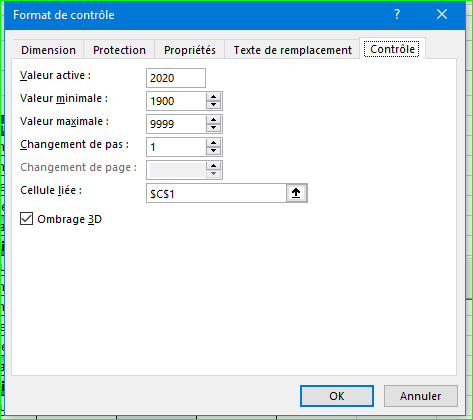 Actuellement je n’ai plus l’onglet « Contrôle » qui a disparu ; et je ne sais pas le remettre en place. 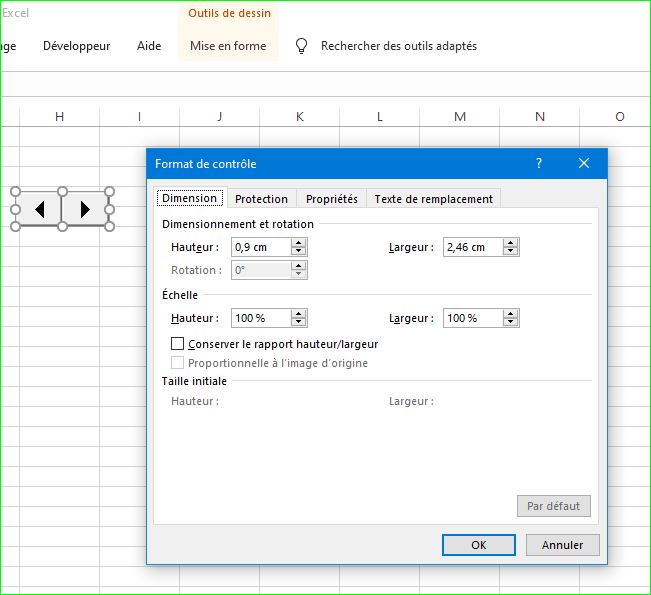 